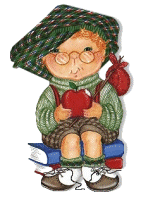                                                                       УТВЕРЖДАЮ                                                                                                    Директор МБОУООШ № 9                                                                                                     _________ Т.Н.Куценко                                                                                                     01.09.2021 г.РАСПИСАНИЕ КАНИКУЛв 2021-2022 учебном году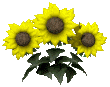 ОСЕННИЕ – с 24.10.21г. по 31.10.21г. (01.11.21 г. в школу) – 8 дней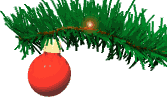 ЗИМНИЕ –   с 27.12.21г. по 09.01.22г.(10.01.22г. – в школу)- 14 днейВЕСЕННИЕ – с 20.03.22г.  по 27.03.22г.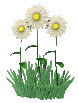 ( 28.03.22г. в школу) – 8 днейДополнительные каникулы для учащихся 1-го класса с 14.02.22г. по 20.02.22г. (21.02.22г. в школу)